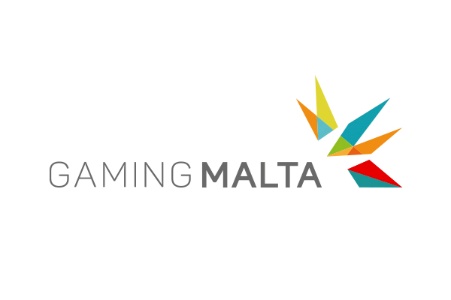 STUDENT PLACEMENT PROGRAMME – STUDENT APPLICATIONApplicant Information*Refer to https://ncfhe.gov.mt/en/Pages/MQF.aspxKindly submit an updated CV and a reference letter from your educational institution together with this application form.Disclaimer and SignatureI certify that my answers are true and complete to the best of my knowledge. If this application leads to employment, I understand that false or misleading information in my application or interview may result in my release.Full Name:Date:LastFirstAddress:Street AddressCityPost CodePhone:Email:Details of Highest Level Qualification: Name of QualificationMQF Level of Qualification*Are you currently following a course specifically on gaming?Yes/NoIf yes, please provide details:Name of QualificationPosition Applied for:   Marketing Officer		                   	   HR Officer   Compliance and Regulatory Officer                	   Finance Officer   Creative Designer   Indicate your selected position by marking with an ‘X’.Signature:Date: